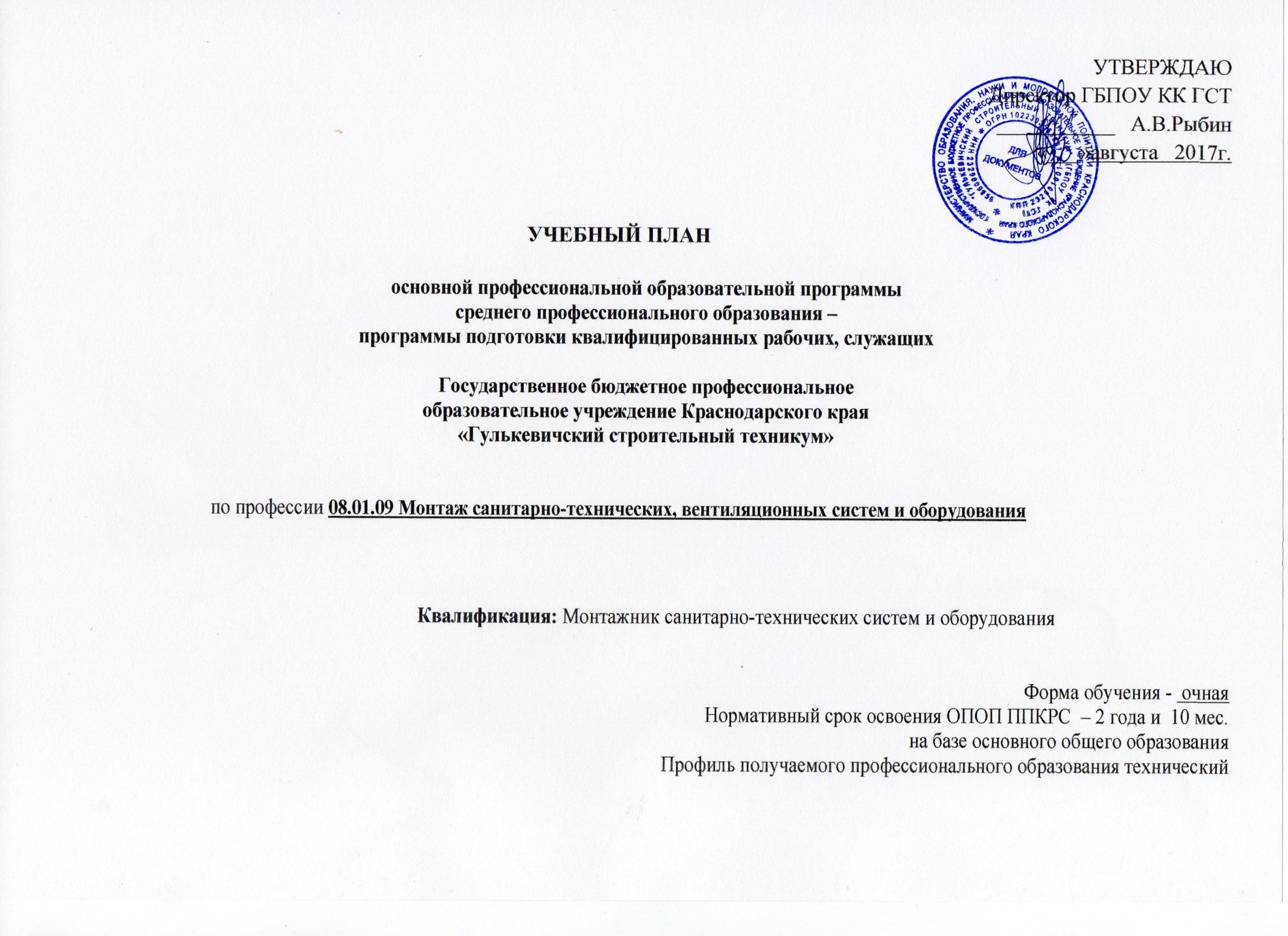 План учебного процесса по профессии 08.01.09 Монтажник санитарно-технических, 
вентиляционных систем и оборудования    на 2017 - 2020 учебный год                                                               План учебного процесса по профессии 08.01.09 Монтажник санитарно-технических, 
вентиляционных систем и оборудования    на 2017 - 2020 учебный год                                                               План учебного процесса по профессии 08.01.09 Монтажник санитарно-технических, 
вентиляционных систем и оборудования    на 2017 - 2020 учебный год                                                               План учебного процесса по профессии 08.01.09 Монтажник санитарно-технических, 
вентиляционных систем и оборудования    на 2017 - 2020 учебный год                                                               План учебного процесса по профессии 08.01.09 Монтажник санитарно-технических, 
вентиляционных систем и оборудования    на 2017 - 2020 учебный год                                                               План учебного процесса по профессии 08.01.09 Монтажник санитарно-технических, 
вентиляционных систем и оборудования    на 2017 - 2020 учебный год                                                               План учебного процесса по профессии 08.01.09 Монтажник санитарно-технических, 
вентиляционных систем и оборудования    на 2017 - 2020 учебный год                                                               План учебного процесса по профессии 08.01.09 Монтажник санитарно-технических, 
вентиляционных систем и оборудования    на 2017 - 2020 учебный год                                                               План учебного процесса по профессии 08.01.09 Монтажник санитарно-технических, 
вентиляционных систем и оборудования    на 2017 - 2020 учебный год                                                               План учебного процесса по профессии 08.01.09 Монтажник санитарно-технических, 
вентиляционных систем и оборудования    на 2017 - 2020 учебный год                                                               План учебного процесса по профессии 08.01.09 Монтажник санитарно-технических, 
вентиляционных систем и оборудования    на 2017 - 2020 учебный год                                                               План учебного процесса по профессии 08.01.09 Монтажник санитарно-технических, 
вентиляционных систем и оборудования    на 2017 - 2020 учебный год                                                               План учебного процесса по профессии 08.01.09 Монтажник санитарно-технических, 
вентиляционных систем и оборудования    на 2017 - 2020 учебный год                                                               План учебного процесса по профессии 08.01.09 Монтажник санитарно-технических, 
вентиляционных систем и оборудования    на 2017 - 2020 учебный год                                                               План учебного процесса по профессии 08.01.09 Монтажник санитарно-технических, 
вентиляционных систем и оборудования    на 2017 - 2020 учебный год                                                               План учебного процесса по профессии 08.01.09 Монтажник санитарно-технических, 
вентиляционных систем и оборудования    на 2017 - 2020 учебный год                                                               План учебного процесса по профессии 08.01.09 Монтажник санитарно-технических, 
вентиляционных систем и оборудования    на 2017 - 2020 учебный год                                                               План учебного процесса по профессии 08.01.09 Монтажник санитарно-технических, 
вентиляционных систем и оборудования    на 2017 - 2020 учебный год                                                               План учебного процесса по профессии 08.01.09 Монтажник санитарно-технических, 
вентиляционных систем и оборудования    на 2017 - 2020 учебный год                                                               План учебного процесса по профессии 08.01.09 Монтажник санитарно-технических, 
вентиляционных систем и оборудования    на 2017 - 2020 учебный год                                                               План учебного процесса по профессии 08.01.09 Монтажник санитарно-технических, 
вентиляционных систем и оборудования    на 2017 - 2020 учебный год                                                               План учебного процесса по профессии 08.01.09 Монтажник санитарно-технических, 
вентиляционных систем и оборудования    на 2017 - 2020 учебный год                                                               План учебного процесса по профессии 08.01.09 Монтажник санитарно-технических, 
вентиляционных систем и оборудования    на 2017 - 2020 учебный год                                                               План учебного процесса по профессии 08.01.09 Монтажник санитарно-технических, 
вентиляционных систем и оборудования    на 2017 - 2020 учебный год                                                               План учебного процесса по профессии 08.01.09 Монтажник санитарно-технических, 
вентиляционных систем и оборудования    на 2017 - 2020 учебный год                                                               План учебного процесса по профессии 08.01.09 Монтажник санитарно-технических, 
вентиляционных систем и оборудования    на 2017 - 2020 учебный год                                                               ИндексНаименование циклов, дисциплин, профессиональных модулей, МДК, практикФормы промежуточной аттестацииУчебная нагрузка обучающихся (час.)Учебная нагрузка обучающихся (час.)Учебная нагрузка обучающихся (час.)Учебная нагрузка обучающихся (час.)Распределение обязательной аудиторной нагрузки по курсам и семестрам (час. в семестр)Распределение обязательной аудиторной нагрузки по курсам и семестрам (час. в семестр)Распределение обязательной аудиторной нагрузки по курсам и семестрам (час. в семестр)Распределение обязательной аудиторной нагрузки по курсам и семестрам (час. в семестр)Распределение обязательной аудиторной нагрузки по курсам и семестрам (час. в семестр)Распределение обязательной аудиторной нагрузки по курсам и семестрам (час. в семестр)ИндексНаименование циклов, дисциплин, профессиональных модулей, МДК, практикФормы промежуточной аттестациимаксимальнаяСамостоятельная учебная работыОбязательная аудиторнаяОбязательная аудиторнаяI курсI курсII курсII курсIII курсIII курсИндексНаименование циклов, дисциплин, профессиональных модулей, МДК, практикФормы промежуточной аттестациимаксимальнаяСамостоятельная учебная работыВсего занятийвт. лаб. и прак. занятия.1сем. 17 нед.2сем. 23 нед.3сем. 16нед.4сем. 11нед.+12нед5сем. 6нед +10нед 6сем. 4нед.+17нед+2нед     12345678910111213ОУД.00Общеобразовательные учебные дисциплины0з/ 14дз/3э3078102620526026127563571687287ОУД.01 Русский язык -, -, Э,-,-,-1715711457344634000ОУД.02 Литература -, -, ДЗ,-,-,-2578617120688716000ОУД.03Иностранный язык -, -, -,ДЗ,-,-256851711716846322500 ОУД.04Математика: алгебра и начала математического анализа;геометрия -, -, -,Э,-,-4281432854510287643200 ОУД.05История   -, -, -,ДЗ,-,-2568517103446642700ОУД.06Физическая культура З, З, ДЗ,-,-,-25786171169516951000ОУД.07Основы безопасности жизнедеятельности -, -, ДЗ,-,-,-10836720172332000 ОУД.08Информатика  -, ДЗ, -,-,-,-162541088034740000ОУД.09Физика  -,Э,-,-,-,-2709018028102780000ОУД.10Химия  -, ДЗ, -,-,-,-171571141834800000ОУД.11Обществознание(вкл. экономику и право) -, -, -,ДЗ,-,-2578617103446642700ОУД.12Биология  -, ДЗ, -,-,-,-541836140360000ОУД.13География -, ДЗ, -,-,-,-1083672034380000ОУД.14Экология -, -, -,-,ДЗ,-54183600000360УД.15Кубановедение -, -, -,ДЗ,-,-85285700005700УД.16Основы предпринимательской деятельности -, -, -,-,-,ДЗ54183600000036УД.17Основы бюджетной грамотности -, -, -,-,ДЗ,-54183600000360УД.18Деловое общение -, -, -,-,-,ДЗ76255100000051Индивидуальный проект03900000000ОП.00Общепрофессиональный цикл0з/3дз2э254 (230+24)78 (70+8)176 (160+16)88 (80+8)072723200ОП.01Основы строительного производства -, -, Э,-,-,-54 (42+12)18 (14+4)36(28+8)18 (14+4)0036000ОП.02Строительное черчение -, ДЗ, -,-,-,-501436180360000ОП.03Электротехника -,-, ДЗ,-,-,-501436180036000ОП.04Материаловедение -, Э, -,-,-,-54 (42+12)18 (14+4)36(28+8)18 (14+4)0360000ОП.05Безопасность жизнедеятельности -, -, -, ДЗ,-,-461432160003200П.00Профессиональный цикл1з/6дз/ 1э/2Э(к)2230 (2038+192)282 (218+64)1948 (1820+128)272 (208+64)00147628504669ПМ.00Профессиональные модули0з/5дз/ 1э/2Э(к)2150 (1958+192)242 (178+64)1908 (1780+128)252 (188+64)00147606486669ПМ.01Монтаж санитарно-технических систем и оборудования   Э(к)1266 (1074+192)153 (89+64)1113 (985+128)160 (96+64)001476063600МДК.01.01Монтаж санитарно-технических систем и оборудования  -,-,-,Э,-,-474 (282+192)153               (89 +64)321 (193+128)160 (96+64)0014717400УП.01Учебная практика -,-,-,ДЗ,-,-1080108000010800ПП.01Производственная практика -,-,-,-,ДЗ,-684068400003243600ПМ.02Монтаж систем вентиляции, кондиционирования воздуха, пневмотранспорта и аспирации   Э(к)88489795920000126669МДК.02.01Монтаж систем вентиляции, кондиционирования воздуха, пневмотранспорта и аспирации  -,-,-,-,-,ДЗ2728918392000012657УП.02Учебная практика -,-,-,-,-,ДЗ1080108000000108ПП.02Производственная практика -,-,-,-,-,ДЗ5040504000000504ФК.00Физическая культура -,-,-,З,ДЗ,-8040402000022180ВсегоВсего1з/ 32дз/6э/2Э(к)556213764176962612864612864612792ГИАГосударственная итоговая аттестация2нед.Консультации из расчета 4 часа на одного обучающегося на каждый учебный год.                      Индивидуальный проект                                                                                                                                             Выполнение индивидуального проекта с 10.09.2017 г. по 17.06.2020 г.                                                                          Защита индивидуального проекта по окончанию изучения дисциплины                                                              Государственная (итоговая) аттестация                                                                                                                   Выпускная квалификационная работа 17.06.2020 г. по 30.06.2020 г. (2 недели)                                                                                                           Консультации из расчета 4 часа на одного обучающегося на каждый учебный год.                      Индивидуальный проект                                                                                                                                             Выполнение индивидуального проекта с 10.09.2017 г. по 17.06.2020 г.                                                                          Защита индивидуального проекта по окончанию изучения дисциплины                                                              Государственная (итоговая) аттестация                                                                                                                   Выпускная квалификационная работа 17.06.2020 г. по 30.06.2020 г. (2 недели)                                                                                                           Консультации из расчета 4 часа на одного обучающегося на каждый учебный год.                      Индивидуальный проект                                                                                                                                             Выполнение индивидуального проекта с 10.09.2017 г. по 17.06.2020 г.                                                                          Защита индивидуального проекта по окончанию изучения дисциплины                                                              Государственная (итоговая) аттестация                                                                                                                   Выпускная квалификационная работа 17.06.2020 г. по 30.06.2020 г. (2 недели)                                                                                                           Консультации из расчета 4 часа на одного обучающегося на каждый учебный год.                      Индивидуальный проект                                                                                                                                             Выполнение индивидуального проекта с 10.09.2017 г. по 17.06.2020 г.                                                                          Защита индивидуального проекта по окончанию изучения дисциплины                                                              Государственная (итоговая) аттестация                                                                                                                   Выпускная квалификационная работа 17.06.2020 г. по 30.06.2020 г. (2 недели)                                                                                                           Консультации из расчета 4 часа на одного обучающегося на каждый учебный год.                      Индивидуальный проект                                                                                                                                             Выполнение индивидуального проекта с 10.09.2017 г. по 17.06.2020 г.                                                                          Защита индивидуального проекта по окончанию изучения дисциплины                                                              Государственная (итоговая) аттестация                                                                                                                   Выпускная квалификационная работа 17.06.2020 г. по 30.06.2020 г. (2 недели)                                                                                                           Всегодисциплин и МДК612828576396216144Консультации из расчета 4 часа на одного обучающегося на каждый учебный год.                      Индивидуальный проект                                                                                                                                             Выполнение индивидуального проекта с 10.09.2017 г. по 17.06.2020 г.                                                                          Защита индивидуального проекта по окончанию изучения дисциплины                                                              Государственная (итоговая) аттестация                                                                                                                   Выпускная квалификационная работа 17.06.2020 г. по 30.06.2020 г. (2 недели)                                                                                                           Консультации из расчета 4 часа на одного обучающегося на каждый учебный год.                      Индивидуальный проект                                                                                                                                             Выполнение индивидуального проекта с 10.09.2017 г. по 17.06.2020 г.                                                                          Защита индивидуального проекта по окончанию изучения дисциплины                                                              Государственная (итоговая) аттестация                                                                                                                   Выпускная квалификационная работа 17.06.2020 г. по 30.06.2020 г. (2 недели)                                                                                                           Консультации из расчета 4 часа на одного обучающегося на каждый учебный год.                      Индивидуальный проект                                                                                                                                             Выполнение индивидуального проекта с 10.09.2017 г. по 17.06.2020 г.                                                                          Защита индивидуального проекта по окончанию изучения дисциплины                                                              Государственная (итоговая) аттестация                                                                                                                   Выпускная квалификационная работа 17.06.2020 г. по 30.06.2020 г. (2 недели)                                                                                                           Консультации из расчета 4 часа на одного обучающегося на каждый учебный год.                      Индивидуальный проект                                                                                                                                             Выполнение индивидуального проекта с 10.09.2017 г. по 17.06.2020 г.                                                                          Защита индивидуального проекта по окончанию изучения дисциплины                                                              Государственная (итоговая) аттестация                                                                                                                   Выпускная квалификационная работа 17.06.2020 г. по 30.06.2020 г. (2 недели)                                                                                                           Консультации из расчета 4 часа на одного обучающегося на каждый учебный год.                      Индивидуальный проект                                                                                                                                             Выполнение индивидуального проекта с 10.09.2017 г. по 17.06.2020 г.                                                                          Защита индивидуального проекта по окончанию изучения дисциплины                                                              Государственная (итоговая) аттестация                                                                                                                   Выпускная квалификационная работа 17.06.2020 г. по 30.06.2020 г. (2 недели)                                                                                                           Всегоучебной практики0001080108Консультации из расчета 4 часа на одного обучающегося на каждый учебный год.                      Индивидуальный проект                                                                                                                                             Выполнение индивидуального проекта с 10.09.2017 г. по 17.06.2020 г.                                                                          Защита индивидуального проекта по окончанию изучения дисциплины                                                              Государственная (итоговая) аттестация                                                                                                                   Выпускная квалификационная работа 17.06.2020 г. по 30.06.2020 г. (2 недели)                                                                                                           Консультации из расчета 4 часа на одного обучающегося на каждый учебный год.                      Индивидуальный проект                                                                                                                                             Выполнение индивидуального проекта с 10.09.2017 г. по 17.06.2020 г.                                                                          Защита индивидуального проекта по окончанию изучения дисциплины                                                              Государственная (итоговая) аттестация                                                                                                                   Выпускная квалификационная работа 17.06.2020 г. по 30.06.2020 г. (2 недели)                                                                                                           Консультации из расчета 4 часа на одного обучающегося на каждый учебный год.                      Индивидуальный проект                                                                                                                                             Выполнение индивидуального проекта с 10.09.2017 г. по 17.06.2020 г.                                                                          Защита индивидуального проекта по окончанию изучения дисциплины                                                              Государственная (итоговая) аттестация                                                                                                                   Выпускная квалификационная работа 17.06.2020 г. по 30.06.2020 г. (2 недели)                                                                                                           Консультации из расчета 4 часа на одного обучающегося на каждый учебный год.                      Индивидуальный проект                                                                                                                                             Выполнение индивидуального проекта с 10.09.2017 г. по 17.06.2020 г.                                                                          Защита индивидуального проекта по окончанию изучения дисциплины                                                              Государственная (итоговая) аттестация                                                                                                                   Выпускная квалификационная работа 17.06.2020 г. по 30.06.2020 г. (2 недели)                                                                                                           Консультации из расчета 4 часа на одного обучающегося на каждый учебный год.                      Индивидуальный проект                                                                                                                                             Выполнение индивидуального проекта с 10.09.2017 г. по 17.06.2020 г.                                                                          Защита индивидуального проекта по окончанию изучения дисциплины                                                              Государственная (итоговая) аттестация                                                                                                                   Выпускная квалификационная работа 17.06.2020 г. по 30.06.2020 г. (2 недели)                                                                                                           Всегопроизводс практики000324360504Консультации из расчета 4 часа на одного обучающегося на каждый учебный год.                      Индивидуальный проект                                                                                                                                             Выполнение индивидуального проекта с 10.09.2017 г. по 17.06.2020 г.                                                                          Защита индивидуального проекта по окончанию изучения дисциплины                                                              Государственная (итоговая) аттестация                                                                                                                   Выпускная квалификационная работа 17.06.2020 г. по 30.06.2020 г. (2 недели)                                                                                                           Консультации из расчета 4 часа на одного обучающегося на каждый учебный год.                      Индивидуальный проект                                                                                                                                             Выполнение индивидуального проекта с 10.09.2017 г. по 17.06.2020 г.                                                                          Защита индивидуального проекта по окончанию изучения дисциплины                                                              Государственная (итоговая) аттестация                                                                                                                   Выпускная квалификационная работа 17.06.2020 г. по 30.06.2020 г. (2 недели)                                                                                                           Консультации из расчета 4 часа на одного обучающегося на каждый учебный год.                      Индивидуальный проект                                                                                                                                             Выполнение индивидуального проекта с 10.09.2017 г. по 17.06.2020 г.                                                                          Защита индивидуального проекта по окончанию изучения дисциплины                                                              Государственная (итоговая) аттестация                                                                                                                   Выпускная квалификационная работа 17.06.2020 г. по 30.06.2020 г. (2 недели)                                                                                                           Консультации из расчета 4 часа на одного обучающегося на каждый учебный год.                      Индивидуальный проект                                                                                                                                             Выполнение индивидуального проекта с 10.09.2017 г. по 17.06.2020 г.                                                                          Защита индивидуального проекта по окончанию изучения дисциплины                                                              Государственная (итоговая) аттестация                                                                                                                   Выпускная квалификационная работа 17.06.2020 г. по 30.06.2020 г. (2 недели)                                                                                                           Консультации из расчета 4 часа на одного обучающегося на каждый учебный год.                      Индивидуальный проект                                                                                                                                             Выполнение индивидуального проекта с 10.09.2017 г. по 17.06.2020 г.                                                                          Защита индивидуального проекта по окончанию изучения дисциплины                                                              Государственная (итоговая) аттестация                                                                                                                   Выпускная квалификационная работа 17.06.2020 г. по 30.06.2020 г. (2 недели)                                                                                                           Всегоэкзаменов(в т.ч.Э (к.)02220(1)0(1)Консультации из расчета 4 часа на одного обучающегося на каждый учебный год.                      Индивидуальный проект                                                                                                                                             Выполнение индивидуального проекта с 10.09.2017 г. по 17.06.2020 г.                                                                          Защита индивидуального проекта по окончанию изучения дисциплины                                                              Государственная (итоговая) аттестация                                                                                                                   Выпускная квалификационная работа 17.06.2020 г. по 30.06.2020 г. (2 недели)                                                                                                           Консультации из расчета 4 часа на одного обучающегося на каждый учебный год.                      Индивидуальный проект                                                                                                                                             Выполнение индивидуального проекта с 10.09.2017 г. по 17.06.2020 г.                                                                          Защита индивидуального проекта по окончанию изучения дисциплины                                                              Государственная (итоговая) аттестация                                                                                                                   Выпускная квалификационная работа 17.06.2020 г. по 30.06.2020 г. (2 недели)                                                                                                           Консультации из расчета 4 часа на одного обучающегося на каждый учебный год.                      Индивидуальный проект                                                                                                                                             Выполнение индивидуального проекта с 10.09.2017 г. по 17.06.2020 г.                                                                          Защита индивидуального проекта по окончанию изучения дисциплины                                                              Государственная (итоговая) аттестация                                                                                                                   Выпускная квалификационная работа 17.06.2020 г. по 30.06.2020 г. (2 недели)                                                                                                           Консультации из расчета 4 часа на одного обучающегося на каждый учебный год.                      Индивидуальный проект                                                                                                                                             Выполнение индивидуального проекта с 10.09.2017 г. по 17.06.2020 г.                                                                          Защита индивидуального проекта по окончанию изучения дисциплины                                                              Государственная (итоговая) аттестация                                                                                                                   Выпускная квалификационная работа 17.06.2020 г. по 30.06.2020 г. (2 недели)                                                                                                           Консультации из расчета 4 часа на одного обучающегося на каждый учебный год.                      Индивидуальный проект                                                                                                                                             Выполнение индивидуального проекта с 10.09.2017 г. по 17.06.2020 г.                                                                          Защита индивидуального проекта по окончанию изучения дисциплины                                                              Государственная (итоговая) аттестация                                                                                                                   Выпускная квалификационная работа 17.06.2020 г. по 30.06.2020 г. (2 недели)                                                                                                           Всегодифф. зачетов053635Консультации из расчета 4 часа на одного обучающегося на каждый учебный год.                      Индивидуальный проект                                                                                                                                             Выполнение индивидуального проекта с 10.09.2017 г. по 17.06.2020 г.                                                                          Защита индивидуального проекта по окончанию изучения дисциплины                                                              Государственная (итоговая) аттестация                                                                                                                   Выпускная квалификационная работа 17.06.2020 г. по 30.06.2020 г. (2 недели)                                                                                                           Консультации из расчета 4 часа на одного обучающегося на каждый учебный год.                      Индивидуальный проект                                                                                                                                             Выполнение индивидуального проекта с 10.09.2017 г. по 17.06.2020 г.                                                                          Защита индивидуального проекта по окончанию изучения дисциплины                                                              Государственная (итоговая) аттестация                                                                                                                   Выпускная квалификационная работа 17.06.2020 г. по 30.06.2020 г. (2 недели)                                                                                                           Консультации из расчета 4 часа на одного обучающегося на каждый учебный год.                      Индивидуальный проект                                                                                                                                             Выполнение индивидуального проекта с 10.09.2017 г. по 17.06.2020 г.                                                                          Защита индивидуального проекта по окончанию изучения дисциплины                                                              Государственная (итоговая) аттестация                                                                                                                   Выпускная квалификационная работа 17.06.2020 г. по 30.06.2020 г. (2 недели)                                                                                                           Консультации из расчета 4 часа на одного обучающегося на каждый учебный год.                      Индивидуальный проект                                                                                                                                             Выполнение индивидуального проекта с 10.09.2017 г. по 17.06.2020 г.                                                                          Защита индивидуального проекта по окончанию изучения дисциплины                                                              Государственная (итоговая) аттестация                                                                                                                   Выпускная квалификационная работа 17.06.2020 г. по 30.06.2020 г. (2 недели)                                                                                                           Консультации из расчета 4 часа на одного обучающегося на каждый учебный год.                      Индивидуальный проект                                                                                                                                             Выполнение индивидуального проекта с 10.09.2017 г. по 17.06.2020 г.                                                                          Защита индивидуального проекта по окончанию изучения дисциплины                                                              Государственная (итоговая) аттестация                                                                                                                   Выпускная квалификационная работа 17.06.2020 г. по 30.06.2020 г. (2 недели)                                                                                                           Всегозачетов110100